 Andrews’ Endowed Church of England Primary SchoolNewsletterDear Parents, Carers and Friends,PTFA Summer FairMany thanks to Lisa Lane and all the PTFA for such a successful day on Saturday.  The team had organised a lovely range of interesting stalls and the entertainment from Dizzy the Clown went down very well.  The Rock Painting stall proved very popular, and may well become a regular feature.  Thank you to everyone who came to help with the setting up, and to those who stayed to clear away at the end – we were all quite grateful for the refreshing rain shower at that point, although it did mean that we had to leave the gazebo tops out to dry.  Again, thanks to the team that gave up their Monday afternoon to put them away again.  Particular thanks must go to Melissa Bird, our Treasurer, who prepares all the floats, spends the whole day running from stall to stall, and then counts all the money and calculates the profits at the end.  We were very fortunate with the glorious weather.  Well done to all the classes for their games stalls and to the staff and children in Acorns, Y1 and Y2 for the Maypole dances.  We are delighted that an amazing £1800 profit was raised on the day – many thanks to everyone.  Messages from the PTFA  -  “Thank you!”Thank you for all your wonderful donations to the Summer Fair.  We were donated a beautiful ornamental peacock, a cider gift box, two bottles of wine, Lego and children’s books but unfortunately we do not know who they were donated by, please accept our thanks for these wonderful raffle prizes.PTFA Quiz NightPlease don’t forget our next fundraising event “PTFA Quiz Night” on  Friday 29th June 2018 -  tickets are selling fast and we are looking forward to it being a great evening.  Orders for tickets can be popped into the school office with correct payment – sorry that we are unable to give any change – thank you. School UniformThe cut off for ordering new school uniform ready for September is Thursday 28th June – unfortunately any orders received after this date will not be fulfilled until September and you won’t get items until at least second or third week if items are out of stock – thank you.Gardening AwardWe have had confirmation from the Royal Horticultural Society that we have now achieved the Level 4 award for Gardening.  Thanks to the drive and hard work of Mrs Kate Marsh and her team, our school gardens continue to go from strength to strength.  There is a fantastic range of fruit and vegetables being harvested at the moment, including kale, lettuce, cucumbers, strawberries and raspberries.  Some of the crops are being eaten, some are being incorporated into recipes in the classroom, some are used by Gardening Club in their cooking, and anything left over then goes to the school kitchens to be served as part of our school lunches. This morning, Holybourne Preschool visited, and children from Y5 and from Gardening Club came along to share the gardens with our little visitors, and help them harvest some things to eat.  Gardening Club made some delicious Elderflower Cordial last week, which they proudly served to me – it was delicious!  I’ve also been lucky enough to sample the school strawberries (which are sweeter than the ones I’ve had from the supermarket), and I’m pretty sure the lettuce in my school lunch salad was from the school garden this week too.  It was lovely to see families sitting in amongst the gardens at the Big Family Picnic and at the Summer Fair.Headteacher’s AwardsThank you to this week’s business sponsor “Holybourne Village Pre-School” – please see advert at the end of the Newsletter.Governor’s Spotlight – a message from Maritz Naude“I joined the Governing Body of the school as a Local Authority Governor at the end of last year. I am married to Susanna and a proud father to De Villiers (Yr3), Zharia (Yr1) and Daniël (2 yrs).  We moved to Alton in 2012.  One of the biggest deciding factors, moving to Alton, was the high quality of education in the local schools, especially that of Andrews’ Endowed.  For us Andrews’ Endowed always stood out above the rest and was not only our first choice, but our only choice.  We feel truly blessed and fortunate that our children are able to attend a school which represent the values that we try to teach our children.   Growing up in Namibia and seeing how different the education system is from that in the UK and how much our children enjoy and benefit attending Andrews’ Endowed, it felt right to become more involved with the school and I therefore made the decision to put myself forward for a Governor’s role.   As a Local Authority appointed Governor, I am assisting the Finance Committee, whose primary role is to oversee the financial performance of the school and to ensure monies are well spent in the best interest of our children.  Whilst still getting my head around how the educational system works and ensuring the school drive towards its great ethos and vision, I am overwhelmed by the amount of goodwill, personal time and effort made by so many people behind the scenes; parents, teachers and governors alike to ensure the running of such a great school as Andrews’ Endowed.”Church@4 – Sunday 24th June – Fish!Please keep the date for our next Sunday Service at school, which will be held next Sunday.  The theme is ‘Fish!’.  The plan includes plenty of cake and fruit as usual, with craft activities and games alongside prayer, reflection and time to celebrate together.  Dressing for the Weather – Everyone with a Sunhat Please!Please send your child in with a sunhat or baseball cap every day.  Sunscreen should be applied before school – children may bring in sunscreen if absolutely necessary, but they must be able to apply it themselves.  Sunscreen must be labelled, and handed in to the class teacher, not stored in the cloakrooms.  For safety reasons, we do not allow children to wear sunglasses in school, unless they are part of an optician’s prescription.  Music LessonsThere is still time for your child (Y2 – Y5) to sign up for a taster for music lessons at school. For more details, please pop into the school office.School Lunches, Breakfast Club, After School Club and Class Trip paymentsPlease ensure that all school lunches, Breakfast Club and After School Club sessions are paid for in advance or on the day that the meal/session is taken.  Also if you have advised that a trip will be paid on line and the trip has now taken place we would be grateful if you could make the payment via SCOPAY – thank you.Birthday Books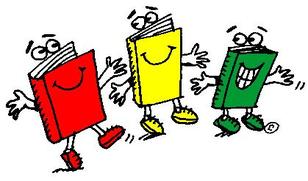 Don’t forget to return the slip requesting a “birthday book” the week before your child’s birthday.  Your child will then get the opportunity to select a book of their choice which they will get the chance to show to the school at the next Celebration Worship.  Cool Milk SchemeDon’t forget if you would like your child to receive milk in school your child must be registered with Cool Milk.   You can apply on line at www.coolmilk.com or by paper application (copies held in the school office).  You must register your child by Tuesday 5 pm to start receiving milk the following week.  If you have any questions regarding this you can contact Cool Milk directly on 0844 854 2913.  If your child is in Acorns and under 5 they will receive milk FREE but you must ensure that your child is registered before their 5th birthday if you wish your child to continue with milk.Amery Hill School Open EveningAmery Hill School is holding their Open Evening on Tuesday 3rd July between 6 and 9 pm.Mrs Maria Lloyd                      Please scroll down for the Weekly Timetable and Term Dates ListClass AssembliesAll assemblies start promptly at 3.00 pm in the Hall   Y3 – Friday 22nd June  *   Y1 – Friday 6th July  * Acorns – Friday 13th JulyYear 6 Leavers Assembly – Thursday 19th – 1.30 pm for 1.45 pmThis Week’s Collective Worship Theme: RespectSummer Term 201816th April – 25th May(NB: 7th May – Bank Holiday)Half Term – 28th May – 1st June5th June – 20th July(NB: INSET Days – 4th June & 23rd July)Autumn Term 20185th September – 19th October(NB: INSET DAYS – 3rd & 4th September)Half Term – 22nd October – 26th October29th October – 21st DecemberChristmas Holiday: 24th December – 4th January 2019Spring Term 20197th January – 15th FebruaryHalf Term – 18th February – 22nd February26th February – 5th April(NB: INSET DAY – 25th February)Easter Holiday – 8th April – 22nd April23rd April – 24th MayHalf Term – 27th May – 31st May3rd June – 23rd July(Please note that the last 2 INSET days are to be confirmed)Andrews’ Endowed Church of England Primary School - Summer Term 2018 Dates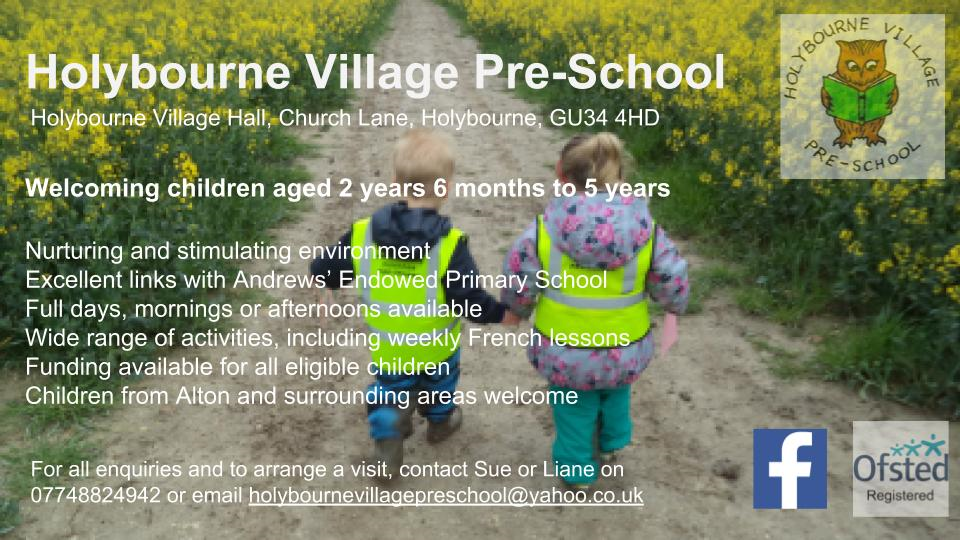 Summer Term[Weekly Timetable on P2]w/e 15th June 2018  ClassAcornsWillow R: For a positive attitude to all learning challenges.Dixie E: For excellent independence in writing.Archie L: For lovely teamwork in PE.Willow R: For a positive attitude to all learning challenges.Dixie E: For excellent independence in writing.Archie L: For lovely teamwork in PE.Year 1Keira R: For working so hard at her reading.Maudie B: For super questioning in Science.Year 2Hayden H: For excellent note taking using bullet points.Oliver L: For her really careful map work.Year 3Willow P: For working hard to improve her tennis skills.Hayden W: For his curiosity, which helps everyone think deeply.Year 4Alex C: For working well in a group for drama.Lottie G: For using early morning time well to respond to feedback.Year 5Kizzy M: For involvement in the Summer Fair.Isobel C: For fantastic focus in maths.Year 6Heidi V: For a positive attitude to writing.Will M: For his role-modelling of settling to work.Monday18th JuneTuesday    19th Wednesday20th         Thursday21stFriday 22nd   Morning8.55 –12.00Woodwind LessonsBrass LessonsYear 5Amery Hill Taster Day 9 am – 3 pmViolin LessonsYear 4 SwimmingCelebration WorshipY6 Leavers’ Service at Winchester CathedralKS2 Collective WorshipKS1 Collective WorshipYear 1 to MarwellWhole School Collective Worship9.05Open the BookGuitar LessonsLunchtime12.00 – 1.15pmKnitting ClubY4/Y5/Y6Card ClubY1/Y2Gardening ClubY4 – Y6Chess ClubY3-Y6 “Our Community” ClubY1 – Y6Afternoon1.15 –3.30 Year 3 Class AssemblyAfter SchoolActivitiesDrama ClubY3-Y63.30 – 4.20 pmPompey FootballYear R-63 of 73.30–4.30pmCM SportsYear R-63 of 63.30-4.30pmCM Sports Mini Olympics –Y1 & 2 Amery Hill 5 – 6 pm2 of 6Evening Activities PTFA Meeting 7.30 pmAcorns Induction Evening 6.30 to 8 pm June 2018June 2018Fri 15th JuneYear 1 & 2 CM Sports - Mini Olympics at Amery Hill 5 – 6 pm 2 of 6Tues 19thYear 5 Amery Hill Taster Day – 9 am – 3 pmWed 20thYear 6 to Winchester Cathedral – Leavers’ ServiceThurs 21st Year 1 to MarwellFri 22nd JuneYear 1 & 2 CM Sports - Mini Olympics at Amery Hill 5 – 6 pm 3 of 6Mon 25thYear 5 Eggar’s School Taster Day 9.15 am to 2.45 pmTues 26th/Weds 27th Year 5/6 Production Wed 27th Year 4 to Weald and Downland Living MuseumFri 29thYear 1 & 2 CM Sports - Mini Olympics at Amery Hill 5 – 6 pm 4 of 6July 2018July 2018Tues 3rdYear 2 to Chichester HarbourThurs 5th Sports Day (tbc) 9.15 – 11.30 amFri 6th Move Up Morning / Year 6 Induction DayFri 6thYear 1 & 2 CM Sports - Mini Olympics at Amery Hill 5 – 6 pm 5 of 6Fri 13th Year 1 & 2 CM Sports - Mini Olympics at Amery Hill 5 – 6 pm 6 of 6Mon 16thThank You TeaThurs 12th Reserve Sports Day (rain)Thurs 19thY6 Leavers’  Assembly – 1.30 for 1.45 pmFri 20thLast Day of Term – School finishes at 3.30 pmMon 23rdINSET Day – School Closed to Children